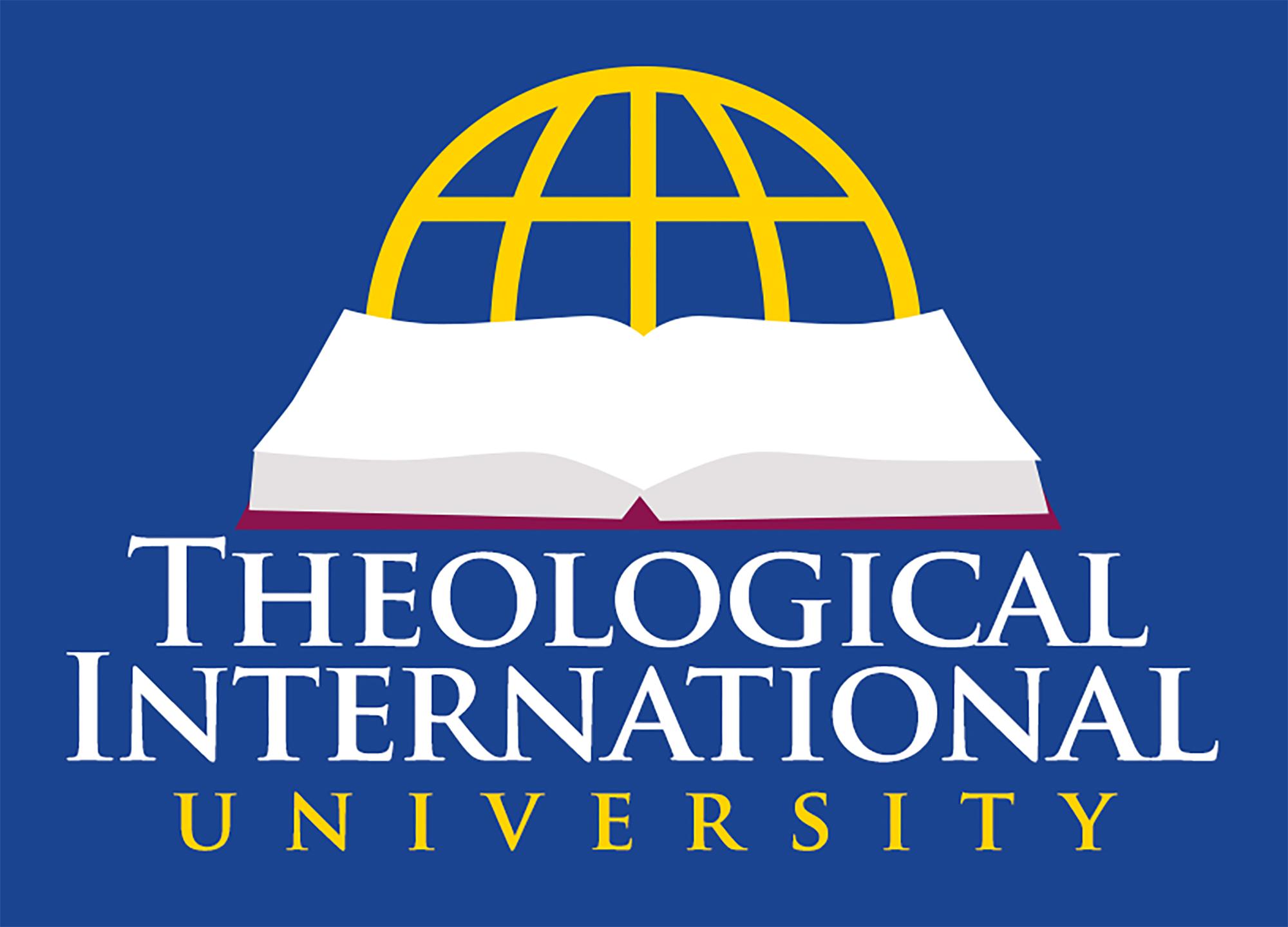 Satellite Campus Application FormRevised 03.18 It is important to complete all information.Mail the completed application and related fees to 
TIU Main Office.  3540 Maitland Dr Ste 102. Raleigh NC, 27610(919) 672-4105             mtesconi@tiuusa.orgPerson Making the Request

Last Name ________________________________ First __________________ Middle ____________Street Address _______________________________________ City___________________ State____  Zip/Postal Code ________________________ Country ______________________________________ Home Phone____________________________ Office Phone_______________ Fax ______________ E-Mail_____________________________________________________________________________ 
 Concerning the Proposed Branch

Proposed Branch Name 
_____________________________________________________________________________________ Street Address_______________________________________ City _________________ State________  Zip/Postal Code __________________________ Country ______________________________________ Cell Phone______________________________ Office Phone________________ Fax _______________ 
 Branch President Nominate

Last Name ______________________________ First ________________ Middle __________Sex _____ Street Address __________________________________________ City___________________ State____  Zip/Postal Code ____________________________ Country ______________________________________ Home Phone________________________________ Office Phone_______________ Fax ______________ E-Mail_________________________________________________________________________________ Web Page (if any)  http://www.______________________________________________________________Birth___-___-___ SSN/SIN ____/____/____/ Church Membership _________________________________ Years of Christian Service __________ Highest Academic Level Achieved  __________________________  Education of the Branch President NominateYou must submit all transcripts reflecting the above
If the Branch President Nominate is not the Pastor

Pastor’s Name_____________________________________ Pastor's Phone__________________________ Pastor's Address_______________________________ City______________ State_____ Zip____________ Pastor’s E-Mail __________________________________________________________________________ 
Branch and Training Fees Include a check, money order or pay by Paypal online for the processing fee of $300. If your application is approved, you will be notified and asked to pay the $2700 Branch Fee plus the $200 Training Fee for a grand total of $2,900. Include with this application a check, money order, or Paypal payment for the amount of $300.00.___ I have enclosed check number _____________ in the amount of $ ________________ I have enclosed a money order in the amount of $ ____________________ I have paid online with Paypal……. Confirmation # _______________________If your application is approved and your background check is cleared, you will be notified. At that time you will be asked to submit the branch fee and the training fee.The information on this application is submitted for the purpose of qualifying for a Theological International University  Satellite Campus .  I hereby certify that the information is true, correct and complete to the best of my/our knowledge, and I/we understand and agree that any falsification of this data is grounds for TIU refusing to grant me/us the rights to open a campus.   I/we authorize TIU to make whatever credit, and/or background investigation inquiries it deems necessary in connection with my/our Campus application.  This application shall become a part of the Campus Agreement entered into by the applicant(s) and TIU.  Applicant(s) acknowledge(s) that the information contained herein is relied upon by TIU as true and that any misrepresentation later discovered shall be grounds to revoke the opening. 
By signing I (we) affirm that all information given in this application is true to the best of my knowledge.Signatures____________________________________________________________Applicant’s Signature                                        Date
 ____________________________________________________________Applicant’s Signature                                        DateAffirmation of CommitmentBy signing this application I affirm and acknowledge that all persons involved in the operation of this proposed branch will be expected to...  ... uphold the standards of the Bible which is the only and true source of divinely 
    written oracles of God.  
... be true to the Christian faith.  
... live a life before God and man that is exemplary of Christian service.  
...live a life that will not bring reproach to Theological International University.  
...freely give permission to TIU to conduct a National Agency Check or other  investigations as TIU deems necessary.  
...acknowledge that the laws of the State of North Carolina, USA shall apply to all matters concerning the Proposed Campus  
  
  Signature _____________________________________________________ Date: _______________    Signature _____________________________________________________ Date: _______________ 
                 This application must be completed and signed before it will be processed. Do not leave blank spaces. Please call 919) 672-4105 (U.S.A. Only) if you have questions.===============================================================
TIU Use OnlyDate Received:_____________ Received by: ___________________________________________________ Background Check _______ Passed      ______ Failed                          Date ___________________________Approved:    ____ Yes        ___ No     ___ Conditional Conditions or Comments: 
________________________________________________________________________________________ ________________________________________________________________________________________ _________________________________________________________________________________________© 2018 Theological International University Raleigh, NC-All rights reserved                    Name of College or School Date Graduated   Degree or Diploma